Zdalne nauczanie od 25.05- 29.05.2020 Z.PilchHISTORIA KLASA 7ATemat 1. Faszystowskie Włochy.
1. Proszę przeczytać tekst str.240-243 i odpowiedzieć na pytanie 1/240 (ustnie).
2. Napisz odpowiedzi w zeszycie: 
a) Kim był Benito Mussolini i jakie poglądy głosił?
b) Kiedy się odbył i do czego doprowadził marsz czarnych koszul na Rzym? Wyjaśnij pojęcie DUCE. 
c) Wymień elementy totalitaryzmu w faszystowskich Włoszech.Temat 2. Wojna domowa w Hiszpanii.
1. Przeczytaj tekst str.244-246.
2. Napisz kiedy i dlaczego wybuchła wojna domowa w Hiszpanii? Przedstaw skutki tej wojny. JĘZYK POLSKI KLASA 7ATemat 1-3. Muzyka jest sztuką – koncert Jankiela z „Pana Tadeusza”.
1. Przeczytaj fragment „Księgi XII – koncert Jankiela” – podr. str.77-81, skorzystaj z przypisów. 
2. Po przeczytaniu fragmentu odpowiedz (ustnie) na pyt. 1-5, pomogą Ci zrozumieć tekst, następnie pisemnie wykonaj ćw.6, 12,13. 
3 Wykonaj kartę pracy (Koncert nad koncertami).
4. Zadanie dla chętnych na 6 – ćw.16/83 (wybierz swój ulubiony utwór muzyczny i …). Myślę, że takie zadanie Cię zaciekawi. 
5. Obowiązkowo proszę przeczytać fragment recenzji płyty ze ścieżką dźwiękową do filmu „Gwiezdne wojny” str.84. 
6. Naucz się fragmentu na pamięć od słów : „Było cymbalistów wielu…” do słów: „Wszak nieraz…”.
Sposób sprawdzenia recytacji zostanie podany. Termin do 3.06.2020r.Temat 4-5. Co to jest cytat? Do czego służy? O czym należy pamiętać przy cytowaniu?
1. Przeczytaj informację dotyczące cytatu (zał.) i wykonaj ustnie ćw.1,2 (załącznik).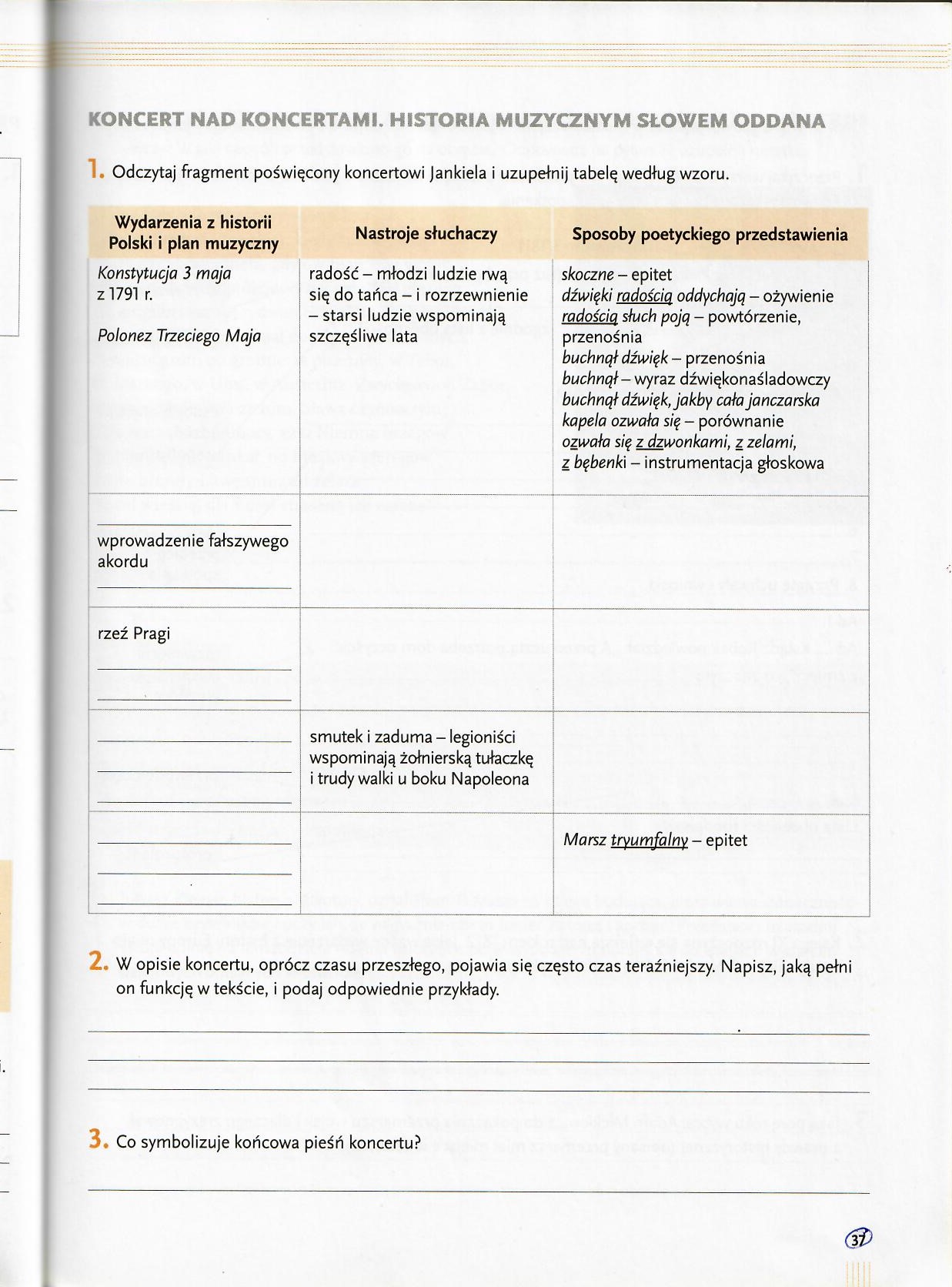 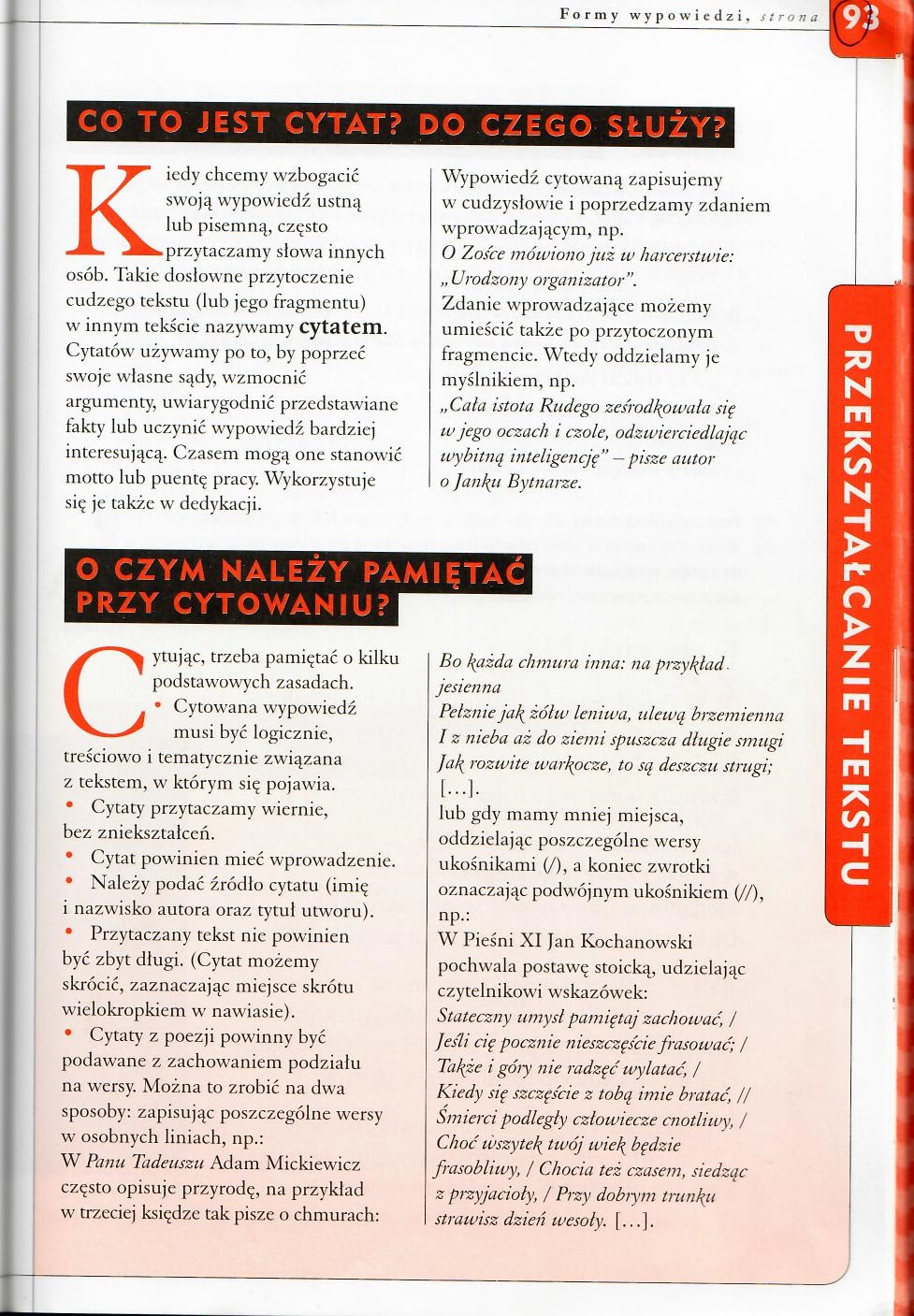 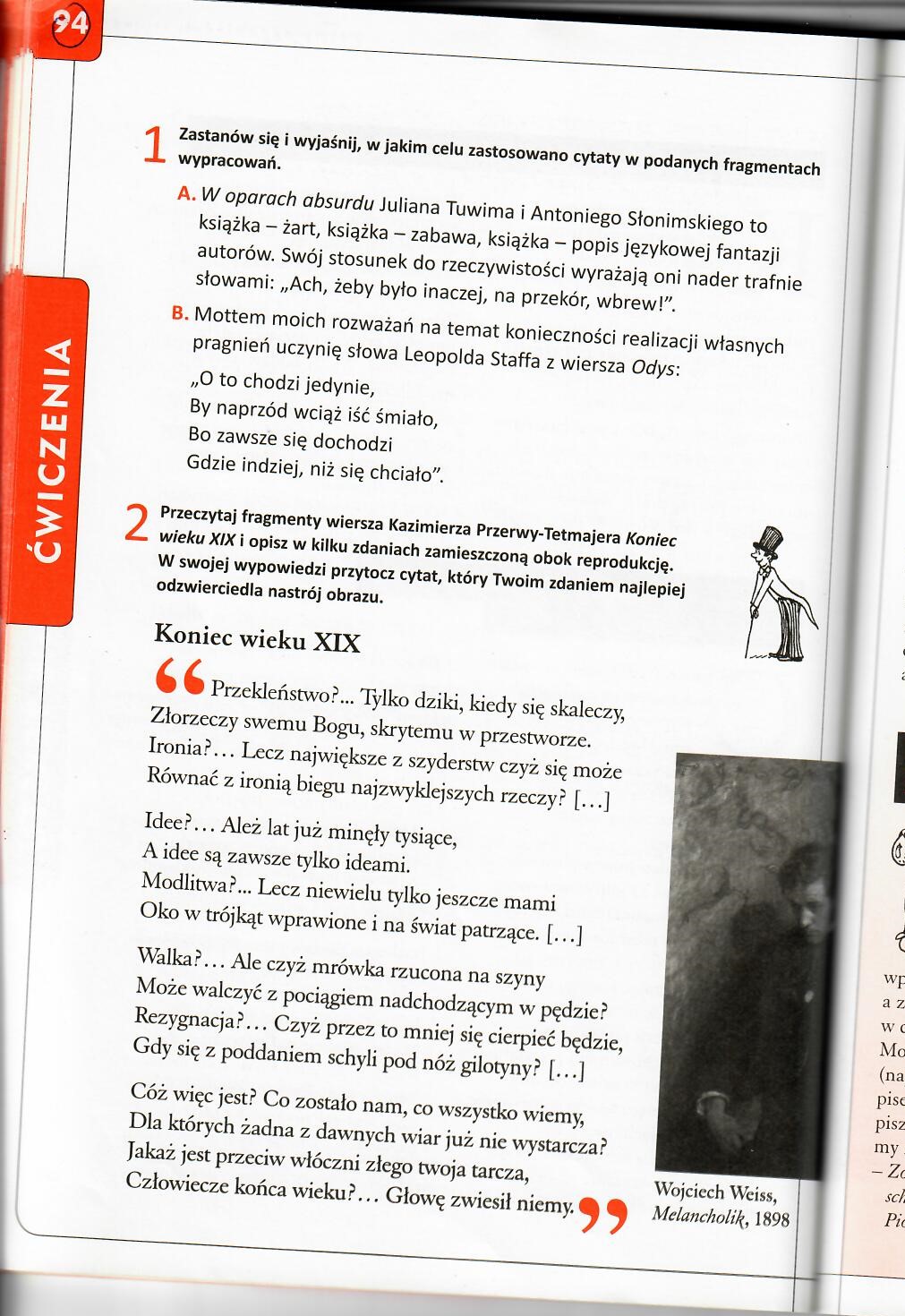 